 NESA exemplar question solutions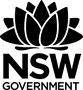 S5 The normal distributionSolutions for questions from the NESA topic guidance related to the normal distribution.Packets of rice are each labelled as having a mass of kg. The mass of these packets is normally distributed with a mean of kg and a standard deviation of kg. Complete the following table:What percentage of packets will have a mass less than kg?Solution: What percentage of packets will have a mass between  and kg?Solution: What percentage of packets will have a mass between  and kg?: What percentage of packets will have a mass less than the labelled mass? A machine is set for the production of cylinders of a mean diameter cm, with standard deviation cm. Assuming a normal distribution, between which values will  of the diameters lie? If a cylinder, randomly selected from this production, has a diameter of cm, what conclusions could be drawn?Solution: When , SD  of the cylinders have a diameter of between  and  cm When , SD  As cm has a -score of  it is highly unlikely that it would be selected at random as only  of values lie outside of  standard deviations above the mean. It may also indicate a possible error in the measurement or analysis.Find the probability that a person selected at random from a pool of people that took a test on which the mean was  and the standard deviation was  will have a score of:Note: Normal distribution tables would be used to answer this question.between  and Solution: When , SD Using the z-score table on page , a -score of  indicates that the area to the left is 	 and the area to the left of the mean is The probability that the score is between 100 and 120 is:of at least Solution: From part a above. A score of  results in a -score of . Using the -table below it indicates that the probability to the left of  is . The probability that the score is at least  is .of greater than Solution: Probability of the score being greater than Probability of the score being greater than The lifetime of a particular lightbulb is normally distributed with mean of  hours and standard deviation  hours. Find the probability that a lightbulb of the same make chosen at random has a lifetime between  and  hours. Normal distribution tables would be used to answer this question.Solution: When , SD When , SD Using the -Table on page , the area to the left of a -score of  is  and the area to the left of a -score of  is . The probability that the lifetime of the lightbulb is between  and   The probability that the lifetime of the lightbulb is between  and  Mass in kg1.001.011.021.031.04-score-2-1012Diameter in cm4.964.985.005.025.04-score-2-1012